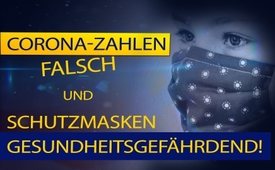 Corona-Zahlen falsch und Schutzmasken gesundheitsgefährdend!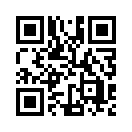 Tausende an der Front stehende Ärzte geraten in einen Gewissensnotstand. Sie können die von Regierungen, Medien und vom Robert Koch Institut genannten Corona-Zahlen betreffend Ansteckung, Tote und Maßnahmen nicht mehr nachvollziehen …Mittlerweile geraten tausende an der Front stehende Ärzte in einen Gewissensnotstand. Sie können die von Regierungen, Medien und vom Robert Koch Institut genannten Corona-Zahlen betreffend Ansteckung, Tote und Maßnahmen nicht mehr nachvollziehen. Laut dem Arzt Dr. Ulrich Krämer fehle jeglicher wissenschaftliche Ansatz für eine zweite Welle. Er weist auf die üblichen saisonalen Schwankungen der Gesamttodesfälle innerhalb eines Jahres hin – und dass diese Gesamtzahl während der ganzen Corona-Krise niemals außergewöhnlich hoch war.
Obduktionen in Hamburg und Zürich ergaben zudem, dass viele alte Menschen nicht an dem neuartigen Coronavirus, sondern an Lungenembolie starben; andere starben mit Coronavirus an den Folgen von Vorerkrankungen, wie es eine junge Pflegerin aus einer Corona-Station in Göppingen ausdrückte, was auch die zahlreichen Obduktionen des Pathologen Klaus Püschel bewiesen. Interessanterweise fand das Robert Koch Institut diese Differenzierung durch Obduktionen nicht nötig, sondern heizte die Corona-Panik unnötig an!
    
In einer als „Wutrede“ titulierten Videobotschaft drückte Dr. Ulrich Krämer Ende Mai 2020 seine innere Not so aus: „[...] Ich habe halt auch keine Lust mehr, irgendwas zu sagen; weil ich gegen diese Gehirne in der Politik nichts mehr machen kann. Die machen einfach weiter, obwohl sie von jeder Menge hochkarätiger Professoren auseinandergepflückt werden. Mittlerweile sind es [...] Zehntausende von Ärzten, die an der Front täglich mit Patienten zu tun haben, die diese veröffentlichten Zahlen überhaupt nicht mehr nachvollziehen können! Ja, da stimmt hinten und vorne nichts. [...] Seit 5 Wochen [...] hustet und schnieft kein einziger. [...] Diese Pfeifen, die sollen mich in Ruhe lassen mit ihrem Dreck, den sie da dauernd verbreiten...“ Ist es wirklich verwerflich, darüber zu sprechen, womit man nicht fertig wird?   

Viele Menschen stellen sich auch die Frage, ob das von der Politik verordnete Tragen eines Mund-Nasenschutzes anhand der falschen Corona-Zahlen überhaupt berechtigt ist? 
Wie bei Arzneien gibt es aber auch beim Tragen der sog. „Schutzmaske“ Nebenwirkungen – wie zum Beispiel: Das Atmen hinter der Maske über einen längeren Zeitraum kommt einer Art Selbstvergiftung gleich. Denn ein Teil jener Stoffe, die der Körper über die Atmung abbaut, wird wieder eingeatmet. Gleichzeitig sinkt der Sauerstoffgehalt im Blut allmählich ab, während gasförmige Giftstoffe vermehrt im Körper verbleiben.
Die Denkgeschwindigkeit nimmt ab, der Körper verlangsamt auf allen Ebenen, was bis hin zur Ohnmacht führen kann. Maskentragende Autofahrer werden dabei sogar zur Gefahr für sich selbst und ihre Umgebung.
Sollten diese Zusammenhänge jenen Politikern nicht bekannt sein, die Coronapanik verbreiten und Zwangsmaßnahmen verhängen?von doa. cha.Quellen:Deutsches Statistisches Bundesamt: Sonderauswertung zu Sterbefallzahlen 2020
https://www.destatis.de/DE/Themen/Gesellschaft-Umwelt/Bevoelkerung/Sterbefaelle-Lebenserwartung/sterbefallzahlen.html

Aktueller Lagebericht des RKI zu Corona-Erkrankungen
https://www.rki.de/DE/Content/InfAZ/N/Neuartiges_Coronavirus/Situationsberichte/2020-08-21-de.pdf?__blob=publicationFile

Wutrede des Arztes Dr. Ulrich Krämer
https://www.youtube.com/watch?v=rRamB2imJ4Y&t=858s

Bericht einer Pflegerin auf Corona-Station einer Klinik
https://www.swp.de/suedwesten/staedte/goeppingen/corona-kreis-goeppingen-_patienten-sterben-nicht-an_-sondern-mit-corona_-46048344.html

Pathologe Klaus Püschel zur Autopsie von „Corona“-Toten
https://www.dw.com/de/coronavirus-was-die-toten-über-covid-19-verraten/a-53287713

CO2-Vergiftung dank Schutzmaske (Dr. Blockchain)
https://www.youtube.com/watch?v=_BgHM8ZFkNwDas könnte Sie auch interessieren:#Dauerbrenner - Kla.TV-Dauerbrenner - www.kla.tv/Dauerbrenner

#Coronavirus - www.kla.tv/Coronavirus

#Schutzmasken - www.kla.tv/SchutzmaskenKla.TV – Die anderen Nachrichten ... frei – unabhängig – unzensiert ...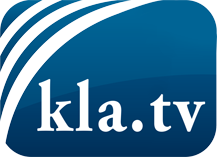 was die Medien nicht verschweigen sollten ...wenig Gehörtes vom Volk, für das Volk ...tägliche News ab 19:45 Uhr auf www.kla.tvDranbleiben lohnt sich!Kostenloses Abonnement mit wöchentlichen News per E-Mail erhalten Sie unter: www.kla.tv/aboSicherheitshinweis:Gegenstimmen werden leider immer weiter zensiert und unterdrückt. Solange wir nicht gemäß den Interessen und Ideologien der Systempresse berichten, müssen wir jederzeit damit rechnen, dass Vorwände gesucht werden, um Kla.TV zu sperren oder zu schaden.Vernetzen Sie sich darum heute noch internetunabhängig!
Klicken Sie hier: www.kla.tv/vernetzungLizenz:    Creative Commons-Lizenz mit Namensnennung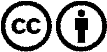 Verbreitung und Wiederaufbereitung ist mit Namensnennung erwünscht! Das Material darf jedoch nicht aus dem Kontext gerissen präsentiert werden. Mit öffentlichen Geldern (GEZ, Serafe, GIS, ...) finanzierte Institutionen ist die Verwendung ohne Rückfrage untersagt. Verstöße können strafrechtlich verfolgt werden.